Sermon Notes 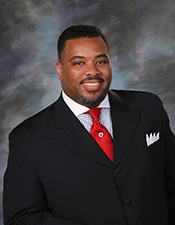 Date:Preacher:   Rev. Dr. Selwyn Q. BachusScripture:Sermon Subject:Main Points:  I.II.III.  